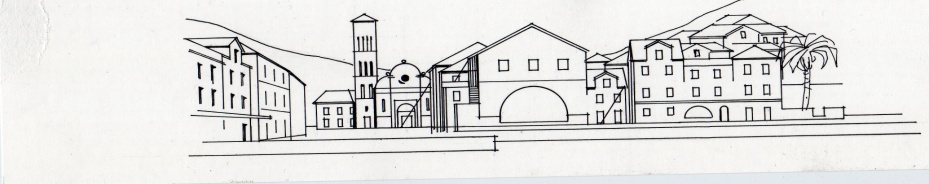 	SADRŽAJ:CILJEVI STRUKOVNOG KURIKULUMASAMOVRJEDNOVANJE OKVIRNI PROGRAM STRUČNOG AKTIVA ZA EKONOMSKE PREDMETE OBRAZOVNOG SEKTORA TURIZAM I UGOSTITELJSTVOOKVIRNI PROGRAM AKTIVA STRUČNIH PREDMETA UGOSTITELJSKO-TURISTIČKE STRUKEIZVANNASTAVNE AKTIVNOSTI, PROJEKTNA  I TERENSKA  NASTAVA, IZLETI I STRUČNI POSJETICILJEVI STRUKOVNOG KURIKULUMAOpći ciljevi strukovnog kurikuluma:razviti kvalifikacije temeljene na kompetencijama i rezultatima učenjatrajno usklađivati obrazovanje s potrebama tržišta rada obrazovanje  i osposobljavanje koje omogućava  cjeloživotno učenje i mobilnost definirati  uloge nastavnika u sustavu orijentiranom na rezultate učenjauspostaviti sustav osiguranja kvalitete	Cilj srednjoškolskoga strukovnoga odgoja i obrazovanja jest radno osposobljena osoba, odgovorna i samostalna prema očekivanjima razine kvalifikacije.	Očekivana odgojno-obrazovna postignuća učenika nakon završetka strukovnoga  obrazovanja, a sukladno razini stečene kvalifikacije jesu:􀂃 razvijene komunikacijske kompetencije􀂃 razvijene matematičke kompetencije􀂃 razvijene prirodoznanstvene i društveno-humanističke kompetencije􀂃 razvijene informatičko-komunikacijske kompetencije􀂃 razvijena tehničko-tehnologijska kompetencija􀂃 razvijene stvaralačke sposobnosti i kritičko mišljenje􀂃 razvijena svijest prema osobnomu zdravlju i zdravlju svoje okoline􀂃 razvijene socijalne kompetencije􀂃 razvijena ekološka svijest􀂃 poznavanje, poštivanje i provođenje ljudskih prava􀂃 razvijene poduzetničke kompetencije􀂃 osposobljenost za samoorganizirano učenjeSektor turizma i ugostiteljstva u Hrvatskoj uvijek će imati zahtjeve i potrebe u pogledu obrazovanja svojih kadrova. Zbog brojnih prirodnih, povijesnih, gastronomskih i ostalih predispozicija, turizam se nametnuo kao jedna od strateških grana hrvatskog gospodarstvu, a tome u prilog idu i EU trendovi koji turizam izdvajaju kao stratešku granu u cilju multikulturalnosti, mobilnosti i kvalitetne uporabe slobodnog vremena. Sektor će uvijek imati potrebe za obrazovanom i osposobljenom radnom snagom, od osoba za obavljanje najjednostavnijih poslova u turizmu i ugostiteljstvu (tzv. servisni dio radnika koji se uglavnom zapošljava sezonski i često uključuje ciljne skupine) do stručnjaka za destinacijski menadžment, obrazovanih da bi mogli osmišljavati sadržaje ekološkog, održivog i originalnog turizma koji bi mogao stvoriti dodanu vrijednost u smislu produljenja turističke aktivnosti i proširenja turističke ponude. Također je važno naglasiti da je dio kompetencija iz područja sektora Turizma i ugostiteljstva (uključujući i neka usko specijalizirana područja) povezan s drugim područjima rada i življenja, kao i sa strateškim ciljevima važnima za održivost i neovisnost države.SAMOVRJEDNOVANJEPrema Priručniku za samovrjednovanje ( Hrvatski okvir za osiguranje kvalitete u strukovnom obrazovanju i osposobljavanju) samovrjednovanje , ili „samoprocjena“ , je prosudba o kvaliteti koju ustanova za strukovno obrazovanje provodi autonomnoCilj ( ili svrha) samovrjednovanja je :utvrđivanje trenutačnoga stanja i usporedba s primjerima dobre prakseutvrđivanje potencijala za unaprjeđenjesustavno unaprjeđenje kvalitete.Samovrjednovanje je ciklički proces.Na razini Škole osnovani su  Školski Timovi  za kvalitetu i to : za odjele u Hvaru i za odjele u Jelsi.U praksi se pokazalo da,budući valja  posebnu pažnju posvetiti samovrjednovanju  u obrazovnom sektoru turizam i ugostiteljstvo te smo , temeljem Smjernica za samovrjednovanje ustanova za strukovno obrazovanje ,i da je najsvrsishodnije uspostaviti timove , kao pomoćna tijela Povjerenstva ,a  koji će provoditi vrjednovanje svojih područja aktivnosti. U rad Tima uključeni su i nastavnici za zanimanje agroturistički tehničar, odnosno učenici i roditelji, kao i vanjski dionici.Slijedom rečenog , ravnatelj  je imenovao članove Tima za kvalitetu u Hvaru i Tima za kvalitetu u Jelsi .Svaki tim ima svoga voditelja  koji planira i upravlja procesom samovrjednovanja i preuzima odgovornost za izradu izvješća o samovrjednovanju.  Da bi se postigli ciljevi procesa osiguranja kvalitete, u rad timova uključeni su i  učenici u proces samovrjednovanja. Stoga su  u sastavu timova i i predstavnici učenika iz Hvara odnosno iz Jelse .  Nadalje, u rad timova uključeni su  i radnici, kao i vanjske partneri , roditelji, kao i ostali dionici. KRATKI OKVIRNI PROGRAM STRUČNOG AKTIVA ZA EKONOMSKE PREDMETE OBRAZOVNOG SEKTORA TURIZAM I UGOSTITELJSTVO	Ekonomska skupina predmeta obuhvaća značajan dio stručnih sadržaja u sljedećim usmjerenjima :HTT, THK KUKompetencije i ishodi učenja Opće/temeljne/ključne kompetencije:  primijeniti komunikacijske i prezentacijske vještine  na materinjem i stranom  jezikukulturno se izražavati provesti aktivnosti za vlastitu sigurnost na radu, za sigurnost gostiju, za sigurnost imovine i  zaštitu okolišaprimijeniti osnovne ekonomske/poduzetničke principe biti sposoban organizirati, razumjeti te poduzimati radnje i aktivnosti na ostvarenju  očekivanih poslovnih rezultata.Stručne kompetencije:   prepoznati,  definirati  i primijeniti osnovne pojmove u turizmu, ugostiteljstvu, hotelijerstvu i agencijskom poslovanju razlikovati  motive, oblike i vrste turističkih putovanja te usvojiti osnovna znanja o turističkim tržištimarazlikovati  vrste ugostiteljskih objekata i kategoriju, vrste  ugostiteljskih  usluga u ugostiteljskom objektima te osnove turističkih usluga koje se pružaju u destinacijirazlikovati vrste i djelatnost turističkih i putničkih agencijaprimijeniti metode i tehnike za rješavanje složenih, zahtjevnih, kriznih i drugih poslovnih situacija i problemaintegrirati i primjenjivati osnove prodaje i marketinga u turizmu i ugostiteljstvu provoditi  standarde  i poslovne  procedure u turističkim gospodarskim subjektima identificirati potrebe turističkog tržišta (potražnje), definirati proizvode i usluge prema potrebama tržišta, kreirati (osmisliti) proizvod te ga  plasirati  na tržište razlikovati osnove i metode djelovanja turističke destinacije prepoznati i provoditi operacijska znanja u turističko ugostiteljskim objektima za smještaj primijeniti metode i načine organizacije, prezentacije i provedbe turističkih projekata  prepoznati i primijeniti osnove informatičke tehnologije u turizmu primijeniti pozitivan i proaktivan stav prema specifičnostima  rada u turizmu. 	Kroz veliki dio satnice koja je namijenjena učioničkoj nastavi i usvajanjuteorijskih znanja, značajan dio obrazovnog procesa učenici provode uizvanučioničkoj i kabinetskoj nastavi, te obavljajući stručnu praksu u različitim poduzećima kao što su hoteli, barovi, restorani (HTT, THK).	Svrha praktične nastave je povezivanje usvojenih teorijskih sadržaja spraksom, te njihova primjena u radnoj okolini, što će učenicima omogućitiovladavanje vještinama potrebitim  za kvalitetno obavljanje radnih zadatkana budućem radnom mjestu  nakon završetka školovanja.Teorijski nastavni sadržaji koje obuhvaća ekonomska skupina predmeta susljedeći:HTT: statistika, knjigovodstvo s bilanciranjem, ugostiteljstvo, organizacijaposlovanja poduzeća, turizam i marketing, daktilografija s poslovnimdopisivanjem;THK: poslovno dopisivanje, računovodstvo i kontrola, statistika,knjigovodstvo, organizacija poslovanja poduzeća u ugostiteljstvu, osnoveturizma, promet i putničke agencije, marketing u turizmu, recepcijskoposlovanjekonobar: marketing u turizmu	Predmet Praktična nastava koji učenici smjera THK i HTT slušaju četirigodine integrira sve strukovne nastavne sadržaje simulirajući stvarne situacije (simulacije u nastavi, igra uloga) u poslovnom okruženju pri čemu se razvijaju poduzetničke kompetencije i priprema se učenike na donošenje samostalnih poslovnih odluka i odgovornosti spram poslovnih partnera i društva u cjelini. 	Nastojeći ponuditi  rješenja za postavljene probleme, učenici razvijaju kreativnost i kritičko mišljenje. 	Predmeti poput poslovnih komunikacija i računalstva nastoje kod učenika razviti komunikacijske vještine, koje u današnje vrijeme potpomaže napredno poznavanje informatičke tehnologije.	U svim strukovnim predmetima učenici dobivaju zadatke vezane za dodatne sadržaje koje samostalno obrađuju i prezentiraju kolegama u razredu i nastavnicima, uglavnom putem  Power Point prezentacija, te ostalih web alata (Prezi, Pow Toon, Kahoot,...) .  Na taj način primjenjuju znanje usvojeno na satima računalstva, uvježbavaju prezentacijske i komunikacijske vještine, dobivaju mogućnost kritičkog osvrta i ocjenjivanja samih sebe i kolega,  što doprinosi razvoju međuljudskih odnosa, socijalne osjetljivosti, timskog rada, kolegijalnosti i solidarnosti, ali i kritičkog mišljenja.	Na predmetima knjigovodstvo i računovodstvo, učenici stječu vještine potrebne za savjesno i detaljno bilježenje svih poslovnih aktivnosti te razvijaju matematičke i logičke kompetencije. 	Učeći osnovna načela knjigovodstvene struke, učenici razvijaju svijest o važnosti ažurnog, točnog i odgovornog vođenja poslovnih knjiga i sastavljanju poslovnih izvješća kao temelja za donošenje odluka unutar poduzeća.  U tome im pomaže i znanje usvojeno kroz predmete organizacija poslovanja poduzeća (HTT,THK) gdje stječu predodžbu o djelovanju  poslovne organizacije u interakciji sa svojim okruženjem i društvenim  čimbenicima; posebice kroz područja kadrovske politike (upravljanja ljudskim resursima), brige o gostu , državnih institucija i pravne regulative. Očita je  korelacija nekoliko nastavnih predmeta: gospodarskog prava, osnova turizma, marketinga u turizmu, psihologije, politike i gospodarstva.	Suvremeno tržište, a napose turističko tržište podložno je neprestanim promjenama, trendovima  i prilagođavanju krajnjem potrošaču, što je naglasak predmeta Marketing u turizmu. Ispravno razumijevanje pojma marketing te uočavanje važnosti istraživanja tržišta s ciljem zadovoljstva gosta , važne su odrednice poučavanja ovog predmeta.	Kroz mnoštvo raznolikih ekonomskih predmeta učenici usvajaju teorijska znanja, a praktičnim dijelom nastave uvježbavaju i vještine neophodne za  dobru integraciju na radnom mjestu.	Nadalje, učenici obavljaju i stručnu praksu u poduzećima kao što je „Sunčani Hvar“ . Učenici HTT i THK smjera obavljaju stručnu praksu tijekom školske godine i to u hotelima, restoranima i barovima, a u trajanju 182 sata godišnje.	S nadarenim učenicima  THK I HTT usmjerenja intenzivno se radi na proširenju nastavnih sadržaja pripremajući ih za natjecanje GASTRO (discipline 6.,7. i  8.) na kojem iz godine u godinu postižu izvrsne rezultate kako na regionalnoj, tako i na državnoj razini. Osnovni cilj natjecanja je rad na osobnom razvoju učenika, njegovom osposobljavanju i stručnom usavršavanju, a namjena ocjenjivanje samostalnog rada i poticanje na timski rad i suradnički odnos s učenicima ostalih škola. Ostvareni rezultati pokazat će u kojoj mjeri su učenici razvili sposobnosti i savladali znanja iz svoje struke, a nastavnicima služiti kao smjernice za budući rad.	Unatoč složenosti nastavnih planova i programa,i u svom teorijskom i praktičnom dijelu, aktiv ekonomista ga upotpunjava s izvanučioničkim i izvannastavnim aktivnostima. Svake godine organiziraju se posjeti učenika raznim poduzećima (Hoteli), sajmovima (sajam Gast), izložbama , državnim i gospodarskim institucijama (Obrtnička komora, TZ), kako bi ih se dodatno potaklo na razvijanje svijesti o aktivnostima koje odabrano zanimanje nosi sa sobom i postiglo povezivanje naučenog gradiva s praksom.	U prilogu se nalaze tablice izvannastavnih aktivnosti i projekata koje će nastavnici ekonomskih predmeta organizirati za učenike u školskoj 2016./17. godini.Očekivani ishodi/outpti obrazovnog sektora turizam i ugostiteljstvo  (thk, htt) u školskoj 2016./2017. gStvaranje kulturnog turističkog proizvoda u cilju jačanja konkurentnosti Hvara kao destinacije kulturnog turizma tj.stvaranje brenda kulturnog turizma grada i otoka Hvara, Više od sunca i mora – obogaćivanje posezonske turističke ponude destinacije grada Hvara, produljenje sezone;Očuvanje vlastite kulture kao osnovne značajke hrvatskog turizma;Podizanje razine svijesti kod učenika i nastavnika o turizmu kao multisektorskom resoru;Međusektorsko gospodarsko povezivanje kroz obrazovni proces;Motiviranje mladih za rad u turizmu;Povezivanje obrazovnih institucija i privatnog sektora;Razvijanje projektnog načina razmišljanja kod učenika;Razvijanje poduzetničkog duha kod učenika;Osposobljavanje učenika za sagledavanje turističkog razvoja kroz destinacijski pristup;Razvijanje timskog rada kod učenika Voditeljica aktiva za turizam Sanda Stančić, dipl.oecAGROTURISTIČKI TEHNIČAR U programu za zanimanje agroturistički tehničar učenik stječe temeljna znanja i vještine iz sektora poljoprivede, ugostiteljstva i turizma. Ovo zanimanje, dakle, objedinjuje sektore poljoprivede, ugostiteljstva i turizmaTeoretski dio nastavnog plana i programa ostvaruje se u učionicama, a vježbe i praktični dio na poljoprivednom dobru, u plastenicima i dr.Polaznik će razviti kometencije :primjenom suvremenih agrotehničkih zahvata u uzgoju kulturnih biljaka , u uzgoju domaćih životinja ,poštujući načela ekologije i održivog razvoja;razvojem vještina u pripremanju i posluživanju hrane njegujući tradicionalnu kuhinju i običaje;primjenom osnova poduzetničkog poslovanja i organizacije rada;Mogućnosti zapošljavanja nakon stjecanja kompetencija i nakon izradbe i obrane završnog rada :-vođenje vlastitog agroturističkog gospodarstva;-zapošljavanje na agrotusrističkom gospodarstvu;Zapošljavanje u različitim oblicima ruralnog turizma ( eko-turizam, vinski turizam, sportski turizam, vjerski turizam i dr.);-zapošljavanje na obiteljskom poljoprivednom gospodarstvu;-zapošljavanje u ustanovama koje se bave turizmom i objektima koji se bave ugostiteljstvomPlan i program suradnje s vanjskim dionicima :-Ostvariti dobru suradnju s obiteljskim gospodarstvima i domaćinstvima ; s „Hvarskm vinarijom“; s vinarima otoka Hvara ; s eko-etno selima na otoku Hvaru; s Udruženjem obrtnika otoka Hvara;-planirati terensku nastavu na temelju  naprijed rečenoga Velimir Galić,dip.inž.poljopOBVEZE NASTAVNIKA POSEBNO PREMA PRAVILNIKU O NAČINU ORGANIZIRANJA I IZVOĐENJU NASTAVE U STRUKOVNIM ŠKOLAMAPraćenje , organiziranje i izvođenje praktičnog dijela kurikulumaNastavnik obavlja sljedeće poslove :sudjeluje u izradi izvedbenog nastavnog plana i programa i plana realizacije i dostavlja ga poslodavcu s kojim ustanova / polaznik imaju zaključen ugovor o provedbi praktične nastave ;pruža pedagošku i metodičku pomoć mentoru polaznika ,izrađuje plan obilaska polaznika na praktičnoj nastavi kod poslodavca,za vrijeme obilaska vodi evidenciju realizacije izvedbenog plana i programa za svakog polaznika,ocjenjuje usvojenost vještina i navika i razvoj strukovnih kompetencija za praktični dio kurikuluma kod poslodavcaNastava se u praktikumima i u objektima izvodi u skupinama ,grupama kad se radi o većem broju učenika.Od prošle školske godine pomoćnički ispit se provodi prema novom Pravilniku – „NN“ br.63/2015.Nikolina Ostojić (koordinatorica praktične nastave u Hvaru)Nositelj aktivnosti:Nadica SarjanovićProgram izradila: Sanda Stančić, dipl.oec.Nositelj aktivnosti:                                                                   Damir Šurjak i Ivan MilatićNositelji aktivnosti:                                                               Damir Šurjak, Nadica SarjanovićNositelj aktivnosti:                                                                         Damir ŠurjakProgrm izradila: Sanda StančićNositelj aktivnosti:Nikolina CarićNositelj aktivnosti:Nikolina CarićNositelj aktivnosti:                                                                                     Katijana Beritić,prof.biologijeNositelj aktivnosti:Nikolina CarićNositelj aktivnosti:                                                                   Katijana Beritić, prof.biologijeNositelj aktivnosti:Nikolina CarićNositelj aktivnosti:Nadica SarjanovićNositelj aktivnosti:Nikolina CarićProgram izradila: Sanda Stančić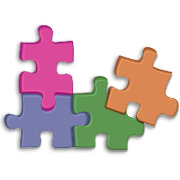 Napomena: izdavanje lista ovisi isključivo o financijskim sredstvimaProgram izradila: Sanda Stančić,dipl.oec.Program izradila: Sanda StančićNositelj aktivnosti:                                                                           Sandra Tudor, Sanda Stančić, Dujo Šantić,                                                                            Vesna Barbarić i drugi Nositelj aktivnosti : VATROSLAV LOZIĆ, mag.oec.Nositelji aktivnosti :  Vatroslav Lozić,mag.oec.Program izradila: Sanda StančićProgram izradila: Sanda StančićProgram izradila: Sanda StančićProgram izradila: Sanda StančićProgram izradila: Sanda StančićAKTIVNOST Gastro - natjecanje1. Ciljevi aktivnosti - upoznavanje sa radom ostalih srednjih škola istog usmjerenja2. Namjena aktivnosti - razvijanje deduktivnih sposobnosti;- razvijanje poduzetničkih sposobnosti3. Nositelji aktivnosti i njihova odgovornost Nadica Sarjanović4. Način realizacije aktivnosti  - priprema učenika za natjecanje iz predmeta Organizacija poslovanja poduzeća (Organizacija prijamnog odjela)5. Vremenik aktivnosti Drugo polugodište školske godine 2016./2017.6. Detaljan troškovnik aktivnosti - troškovi putovanja i troškovi smještaja u mjestu održavanja Natjecanja,7. Način vrednovanja i način korištenja rezultata vrednovanja  - kroz elemente vrednovanja, praćenja i ocjenjivanjaIZVANNASTAVNA AKTIVNOSTZIDNE NOVINE Ciljevi i aktivnostiNa zidnim novinama, učenici će pisati o izabranim temama, napose onim vezanim za turizam i ugostiteljstvo (posebice hrvatski turizam)  pod vodstvom mentora (novosti iz turizma-članci iz novina, s web-a, stručnih časopisa)Vlastiti uradci učenika na teme vezane uz turizam (turizam kroz povijest,  ekologija i turizam na Hvaru i sl.)Namjena aktivnostiPoticanje timskog rada i korelacija s nastavnim predmetimaRazvijanje kreativnosti i samostalnosti učenika, samovrednovanja, literarnog i novinarskog izričajaPromicanje hrvatskog i hvarskog turizma Promicanje poticajnog okruženja u školi , napose u odjeljenjima THKRazvijanje svijesti o educiranom turističkom djelatniku i njegovom doprinosu hrvatskom turizmu Nositelji aktivnostiVesna Barbarić, Dujo Šantić, Margita Jurić, Sanda StančićUčenici svih razredaNačin realizacijeNovine će se uređivati od listopada do travnjaMeđu angažiranim učenicima će se odrediti učenik-glavni urednik mjesecaČitatelji će ocjenjivati radove i odabrati najboljeVremenik aktivnostiOd listopada do travnjaTroškovnik aktivnostiTroškovi izrade panoa, papira, boje za printerNačin vrednovanja i korištenje rezultataVrednovanje će se provoditi kroz rad stručnog aktiva ekonomske grupe predmeta i aktiva hrvatskog jezika, Vijeće učenika i roditelja  Izvannastavna aktivnost: POSJET SAJMU GAST 20171. Ciljevi aktivnosti Razvoj i unapređenje znanja, povezivanje teoretskih znanja i praktične primjene.2. Namjena aktivnosti Upoznavanje hotelske i ugostiteljske opreme,prehrane, alkoholnih i bezalkoholnih pića i napitaka te namještaja. Upoznavanje učenika sa kulturom, gastronomijom i turizmom zemalja svijeta, te sa turističkom ponudom posebnih oblika turizma.3. Nositelji aktivnosti i njihova odgovornost Damir Šurjak, Ivan Milatić , 2 htt i 2 ugo4. Način realizacije aktivnosti Trajekt, autobus5. Vremenik aktivnosti Ožujak  2017.6. Detaljan troškovnik aktivnosti 80 kuna po učeniku7. Način vrednovanja i način korištenja rezultata vrednovanja Vrjednovanje kroz nastavni proces, korištenje viđenog u nastavnom procesu i svakodnevnom životu i radu.Izvannastavna aktivnost: MEĐUNARODNI  DAN TURISTIČKIH VODIČA1. Ciljevi aktivnosti  Obilježit  Međunarodni dan turističkih vodiča2. Namjena aktivnosti Istaknuti važnost i ulogu turističkih vodiča u suvremenom turizmu. Upoznavanje sa turističkom ponudom svoga mjesta i razvijanje samostalnosti u istraživanju zadanih sadržaja i prenošenju informacija3. Nositelji aktivnosti i njihova odgovornost Damir Šurjak i Nadica Sarjanović i učenici 3 i 4 razreda htt4. Način realizacije aktivnosti Izrada prezentacija i plakata, te predstavljanje svojih mjesta i njihovih znamenitosti drugim učenicima na hrvatskom i stranom jeziku5. Vremenik aktivnosti 21. veljače6. Detaljan troškovnik aktivnosti Troškovi materijala7. Način vrednovanja i način korištenja rezultata vrednovanja Vrjednovanje kroz nastavni procesIzvannastavna aktivnost: SVJETSKI DAN TURIZMA1. Ciljevi aktivnosti S učenicima obilježit  Svjetski dan turizma2. Namjena aktivnosti Upoznati učenike sa svjetskim fenomenom turizma, te istaknuti utjecaj turizma na socijalne, kulturne, političke i ekonomske vrijednosti. Poseban naglasak staviti na učenike prvih razreda i njihovo integriranje u novu sredinu.3. Nositelji aktivnosti i njihova odgovornost Damir Šurjak4. Način realizacije aktivnosti Izrada plakata i prezentacija, te prigodna izlaganja na ovogodišnju temu : "Turizam za sve: promicati sveopću dostupnost"5. Vremenik aktivnosti 27. rujna6. Detaljan troškovnik aktivnosti Troškovi materijala7. Način vrednovanja i način korištenja rezultata vrednovanja Vrjednovanje kroz nastavni procesFAKULTATIVNA AKTIVNOSTIZRADA SUVENIRA ŠKOLECiljevi i aktivnostiIzrada marketinški prepoznatljivog suvenira koji će predstavljati Školu i turističku destinacijuNamjena aktivnostiUčenici 4THKUčenici fakultativne nastave THKNositelji aktivnostiProfesori ekonomske grupe predmetaNačin realizacijeU sklopu nastave predmeta Marketing u turizmu i Praktična nastavaVremenik aktivnostiCijela š.g. 2016./2017.Troškovnik aktivnostiMaterijal za izradu (sakupljanje iz prirode, donacije, kupnja manjeg dijela materijala)Način vrednovanja i korištenje rezultataKroz ocjensku rešetku natsavnih predmeta ekonomske grupeSuvenir kao dar posjetiteljima ŠkoleIZBORNA NASTAVAUzgoj južnih kultura: Posjet uljari1. Ciljevi aktivnosti Upoznati učenike sa samim procesom proizvodnje maslinovog ulja i prerade maslina.2. Namjena aktivnosti Pomoći učenicima da se kroz praktični dio informiraju o proizvodnji maslinovog ulja, uz prisustvo stručnjaka na tom području. Da imaju mogućnost degustacije ekstra djevičanskih ulja.3. Nositelji aktivnosti i njihova odgovornost Nikolina Carić mag.inž. hortikulture; Učenici 1. razreda agroturističkog usmjerenja4. Način realizacije aktivnosti Posijet uljari "Božić"-Svirče, prisustvo u procesu proizvodnje i degustacija maslinovog ulja5. Vremenik aktivnosti Tijekom 11-og mjeseca 2016. godine.6. Detaljan troškovnik aktivnosti Novac nije potreban.7. Način vrednovanja i način korištenja rezultata vrednovanja Spajanje teoretskog i praktičnog dijela nastave.Kroz ocjensku rešetku (samostalni rad).TERENSKA NASTAVA Posjet sajmu „AGRO ARCA“1.Ciljevi aktivnostiUpoznati učenike sa najnovijim inovacijama u poljoprivredi, prehrambenoj industriji i poljoprivrednoj mehanizaciji.2.Namjena aktivnosti Primjena znanja u  stvarnom okruženju, priprema za buduća radna mjesta.3. Nositelji aktivnosti i njihova odgovornost Nikolina Carić mag.inž. hortikulture; Učenici IV. razreda agroturističkog usmjerenja4. Način realizacije aktivnosti Jednodnevni stručni posjet sajmu5. Vremenik aktivnosti Svibanj 2017.6. Detaljan troškovnik aktivnosti Trajektna karta, ulaznice za sajam7. Način vrednovanja i način korištenja rezultata vrednovanja PPT s fotografijama s posjetaTERENSKA NASTAVA     Posjet konobi1. Ciljevi aktivnosti-razvijanje svijesti o važnosti očuvanja proizvodnje vina kao sastavnicu ponude u turizmu2. Namjena aktivnosti –naučiti proces proizvodnje vina,razliku u proizvodnji bijelih i crnih vina te o degustaciji vina3. Nositelji aktivnosti i njihova odgovornost –Katijana Beritić4. Način realizacije aktivnosti –.razgledavanje konobe,izrada plakata,prezentacija5. Vremenik aktivnosti – tijekom nastavne godine6. Detaljan troškovnik aktivnosti –putni troškovi,materijal za izradu plakata7. Način vrednovanja i način korištenja rezultata vrednovanja –osobno zalaganje,trud i  motiviranost.TERENSKA NASTAVA Posjet najstarijoj maslini na Hvaru- Zastražišće1. Ciljevi aktivnosti Upoznati učenike sa sortama masline i kulturnom baštinom.2. Namjena aktivnosti Pomoći učenicima da se kroz praktični dio informiraju o botaničkim svojstvima masline, i upounaju kulturnu baštinu otoka uz prisustvo stručnjaka na tom području.3. Nositelji aktivnosti i njihova odgovornost Nikolina Carić mag.inž. hortikulture; Učenici 1. razreda agroturističkog usmjerenja4. Način realizacije aktivnosti Posjet najstarijoj maslini na Hvaru koja se nalazi u sklopu maslinika koji je u vlasništvu obitelji Beroš.5. Vremenik aktivnosti Tijekom šk.god. 2016./2017.6. Detaljan troškovnik aktivnosti Prijevoz učenika do Zastražišća.7. Način vrednovanja i način korištenja rezultata vrednovanja Spajanje teoretskog i praktičnog dijela nastave.Kroz ocjensku rešetku (samostalni rad).TERENSKA NASTAVAPosjet institutu za jadranske kulture u Splitu1. Ciljevi aktivnosti –razvijanje  svijesti o  važnosti očuvanja jadranskog bilja te njegove primjene u prehrani kao i korištenju u ljekovite svrhe.2. Namjena aktivnosti –upoznati način rada u labaratoriju  i u vanjskom okolišu te predstaviti institut kao moguće buduće radno mjesto što je poticaj učenicima da se odluče na  studij biologije3. Nositelji aktivnosti i njihova odgovornost Katijana Beritić4. Način reializacije aktivnosti –odlazak u Split5. Vremenik aktivnosti –tijekom školske godine prema dogovoru sa djelatnicima instituta6. Detaljan troškovnik aktivnosti –trajektna i autobusna karta7. Način vrednovanja i način korištenja rezultata vrednovanja –vrednovati osobno zalaganje,trud i motivaciju.TERENSKA NASTAVA   Pčelarstvo- Posjet pčelinjaku1. Ciljevi aktivnosti Upoznati učenike sa samim procesom proizvodnje meda, vrcanje meda, preslaganje okvira, alatima u pčelarstvu2. Namjena aktivnosti Pomoći učenicima da se kroz praktični dio informiraju o proizvodnji meda, uz prisutnost stručnjaka na tom području. Da upoznaju rad sa pčelinjim zajednicama i sve alate potrebne za rad u pčelinjaku.3. Nositelji aktivnosti i njihova odgovornost Nikolina Carić mag.inž. hortikulture; Učenici 4. razreda agroturističkog usmjerenja4. Način realizacije aktivnosti Posjet pčelinjaku, za vrijeme vrcanja meda i ostalih aktivnosti vezanih za rad u pčelinjaku5. Vremenik aktivnosti Tijekom cijele nastavne godine6. Detaljan troškovnik aktivnosti Novac nije potreban.7. Način vrednovanja i način korištenja rezultata vrednovanja Spajanje teoretskog i praktičnog dijela nastave. Kroz ocjensku rešetku.TERENSKA NASTAVAPosjet sajmu „Gast 2017“1. Ciljevi aktivnosti - upoznavanje sa mogućnostima povezivanja različitih gospodarskih grana na našem širem području;-spoznaja važnosti turizma kao gospodarske grane na otoku Hvaru, u Županiji i šire;2. Namjena aktivnosti - razvijanje poduzetničkih sposobnosti;- razvijanje odgovornosti prema sredini u kojoj živimo, ali i prema širem području;3. Nositelji aktivnosti i njihova odgovornost Nadica Sarjanović4. Način realizacije aktivnosti  - posjet Sajmu sa grupom učenika (HTT i AGRO)5. Vremenik aktivnosti Ožujak 2017.6. Detaljan troškovnik aktivnosti Trajektna karta, autobusna karta (prijevoz do Sajma), karta za Sajam.7. Način vrednovanja i način korištenja rezultata vrednovanja - korištenje informacija sa Sajma u nastavnim predmetima, te vrednovanje kroz ocjensku rešetkuTERENSKA NASTAVAVinarstvo: Posjet vinariji1. Ciljevi aktivnosti .Upoznati učenike sa procesom proizvodnje vina i preradom grožđa. Upoznavanje sa mehanizacijom u podrumu, te labaratorijskim priborom.2. Namjena aktivnosti Pomoći učenicima da lakše savladaju teorijski dio u proizvodnji vina i kemijskim analizama mošta i vina.3. Nositelji aktivnosti i njihova odgovornost Nikolina Carić mag.inž. hortikulture; Učenici 3. razreda agroturističkog usmjerenja4. Način realizacije aktivnostiPosjet jednoj od uspješnih hvarskih vinarija.5. Vremenik aktivnosti Tijekom školske godine 2016./2017.6. Detaljan troškovnik aktivnostiNovac nije potreban.7. Način vrednovanja i način korištenja rezultata vrednovanjaSpajanje teoretskog i praktičnog dijela nastave s ciljem boljeg razumjevanja gradiva.Kroz ocjensku rešetku.PROJEKT150 GODINA VIŠKOG BOJA-UPRIZORENJECiljevi i aktivnostiStvaranje kulturnog turističkog proizvoda u cilju jačanja konkurentnosti Hvara kao destinacije kulturnog turizma tj.stvaranje brenda kulturnog turizma grada HvaraViše od sunca i mora - Obogaćivanje posezonske turističke ponude destinacije grada Hvara, produljenje sezoneOčuvanje vlastite kulture kao osnovne značajke hrvatskog turizmapodizanje razine svijesti kod učenika i nastavnika o turizmu kao multisektorskom resorumeđusektorsko gospodarsko povezivanje kroz obrazovni procesmotiviranje mladih za rad u turizmupovezivanje obrazovnih institucija i privatnog sektoraosposobljavanje učenika za sagledavanje turističkog razvoja kroz destinacijski pristupupoznavanje učenika s projektiranjem za EU fondoveupoznavanje učenika strukovnih škola, ali i gimnazija s mogućnostima realizacije projekata u turizmurazvijanje projektnog načina razmišljanja kod učenikarazvijanje poduzetničkog duha kod učenikarazvijanje timskog rada kod učenikaNamjena aktivnostiAktivnost je namijenjena učenicima svim razreda naše škole , gimnazije i THK usmjerenjaUčenici i nastavnici iz partnerske škole –Srednja škola Vis „A.M.Karamaneo“Nositelji aktivnostiSrednja škola Hvar:  Margita Jurić, Sanda Stančić, Vesna Barbarić, Dujo Šantić, Ivo Tudor, Lea PetrićSrednja škola Vis: Katarina Jurinović, Tončica PodujeNačin realizacijeProjekt će se realizirati u dva dana; 15.rujna 2016. Polaganjem vjnčića od ružmarina na rodnu kuću Nikole Karkovića, Hvaranina,16.rujna ujutro –čitanje proglasa i  uprizorenje bitke na morskoj pozornici (učenici-glumci u izrađenim nošnjama-odorama na brodicama isplovljavaju iz hvarske luke do otočića Sv.Klement gdje će se održati misa zadušnica ), navečer – kratki program ispred lođe, Ljetnikovac Hanibala Lucića- projekcija filma prof.Joška Bracanovića, Gastro kutak SŠ Hvar s menijem iz 19.st.(u izradi sudjeluju učenici)Vremenik aktivnostiSvibanj – rujan 2016. (realizacija 15. i 16. rujna 2016. )Troškovnik aktivnostiFinancirano sredstvima Ministarstva turizma u sklopu naječaja „Promocija zanimanja“ (15.000,00 kn)Način vrednovanja i korištenje rezultataAnketa, upitnik za procjenu i samoprocjenu projekta, intervju, evaluacija učinaka projekta na ciljnu skupinu, izrada evaluacijskog izvještajaPROJEKTObilježavanje EUROPSKOG TJEDNA STRUKOVNOG OBRAZOVANJA – EUROPEAN VET WEEK u HvaruCiljevi i aktivnostiNova inicijativa Europske komisije za promicanje strukovnog obrazovanja diljem EuropePovećanje atraktivnosti strukovnog obrazovanjaPromocija primjera dobre prakse i inovacija u sustavu strukovnog obrazovanjaPromocija Srednje škole HvarAktivnosti: izrada promotivnog filma strukovnih zanimanja u našoj školi i promocija istog javnosti kroz tjedan strukovnog obrazovanja; kviz znanja-Turistički kvisko, izrada u inf.kabinetu škole te provođenje pred javnosti (vjerojatno Lođa) kroz tzv.game learning platformNamjena aktivnostiNamijenjeno svim sudionicima strukovnog obrazovanja, zainteresiranoj javnosti i medijima, osobito učenicima osnovnih škola, njihovim roditeljima i natavnicima radi pružanja cjelovitih podataka o srednjoškolkim programima obrazovanja za zanimanja te poslovima koji su dostupni na tržištu radaNositelji aktivnostiSanda Stančić (u Hvaru)Način realizacijeKroz fakultativnu i dodatnu nastavu izradit će se promotivni film o strukovnim zanimanjima u školi, te tehnički dizajnirati kviz znanjaVremenik aktivnosti5.-9.prosinca 2016.Troškovnik aktivnostiPapir, toner, simbolične nagrade pobjednicima kviza kvizaNačin vrednovanja i korištenje rezultataKroz ocjensku rešetku, fakultativnu i dodatnu nastavuAnketiranjem osnovnoškolaca i roditeljaTERENSKA NASTAVAPosjet hotelima i turističkim agencijamaCiljevi i aktivnostiPosjet hotelu jednom od visokokategornika, s 5 zvjezdicaNamjena aktivnostiPrimjena znanja u stvarnom okruženju , priprema za buduća radna mjesta, povezivanje teorijskih nastavnih sadržaja primjenjujući stečeno znanje na praktičnim radnim zadatcima - recepcijsko poslovanje, marketing u turizmu, promet i putničke agencije, računovodstvo i kontrola, kuharstvo sa slastičarstvom, ugostiteljsko posluživanjeNositelji aktivnostiVatroslav Lozić, Ivana Bubrić, Ivo Tudor, Dejan Šperka, Nikolina Ostojić, Sanda StančićNačin realizacijeOrganizirani posjet hotelima, po razredima ili grupama;Vođenje zabilješki i ispunjavanje radnih listića tijekom posjetaIzrada PP prezentacija i plakata nakon posjetaVremenik aktivnostiPredsezona ili posezona (listopad, travanj, svibanj)Troškovnik aktivnostiPapir i boja za printer za izradu radnih listića, plakataTroškovi prijevoza ( izvan otoka)Način vrednovanja i korištenje rezultataU skladu s pravilnikom o ocjenjivanju iz pojedinih predmeta na temelju elemenata: prezentacija, praktičan rad, timski rad, kreativnostPROJEKTPORAT – list za turizam SŠ HvarCiljevi i aktivnostiProširiti znanja iz nastavnih sadržaja vezanih uz  turizam, posebnih oblika  turizma Povezati tradicionalne vrjednote sa suvremenim kretanjima, trendovima. Stjecanje poduzetničkih vještina i razvoj socijalnih kompetencijaKroz pisanu riječ promovirati značaj i međusobnu povezanost turizma kao važnih čimbenika gospodarskog rasta, napretka i življenja uopće,  posebno na ovim prostorimaNamjena aktivnosti Animirati učenike posebno  obrazovnog sektora "turizam i ugostiteljstvo" da svojim radom, u suradnji    s mentoricama i mentorima, daju doprinos razvoju  važnih gospodarskih grana. Uputiti ih na istraživanje, kako putem medija , tako i  na  razgovor kao oblik  komuniciranja i "osluškivanja" potreba, problema i prijedloga na "terenu". Ostvariti neposrednu suradnju s sa stručnjacima i znalcima iz područja hotelijerstva, poljoprivrede, ribarstva ; s „Nautičkim centrom“ Hvar Udruženjem obrtnika otoka Hvara, s predstavnicima Turističkih zajednica i dr.predstavnicima lokalne i regionalne samoupraveNositelji aktivnostiMentorice : Ivana Vojković, Nikolina Ostojić, Margita Jurić, Sanda Stančić. Suradnici (nastavnici): Vesna Barbarić, Dujo Šantić  Suradnja s Vijećem roditelja i dr. zainteresiranim roditeljimaNačin realizacijeUredništvo u suradnji s mentoricama dijeli zadatke i prikuplja podatke, koji se objedinjuju u digitalnom obliku i dizajniraju u formi časopisa u informatičkoj učionici SŠ Hvar te predaju u tiskaru na tiskanjeVremenik aktivnostiTijekom cijele školske godine; čak i tijekom ljeta Troškovnik aktivnostiTroškovi tiskareNačin vrednovanja i korištenje rezultataKroz elemente vrjednovanja , praćenja i ocjenjivanja, odnos prema radu i dr. sukladno nastavnim sadržajimaPROJEKT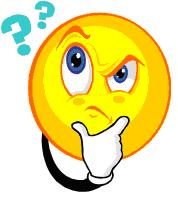 KVIZ ZNANJA – TURISTIČKI KVISKO (game-based learning platform)Ciljevi i aktivnostiprimjena znanja iz različitih stručnih predmeta : Osnove turizma, Organizacija, Marketing, Ugostiteljsko posluživanje, Gospodarsko pravo itd.proširivanje znanja iz predmeta Računalstvo u korištenju web alata za tehničku izradu i dizajn kviza (game-based learning platform)motiviranje za odlazak na slična natjecanja kao i podloga za predizbor na istarazvijanje komunikacijskih, informatičkih kompetencija kroz igrupoticanje na timski radmotiviranje u proširivanju znanja strukepromocija turističkih zanimanjaNamjena aktivnostiSuradnja s Turističkom zajednicom Hvar, turističkim agencijama grada Hvara, Muzejom hvarske baštine i „Sunčani Hvar“ Popularizacija turističkih zanimanjaKorelacija sadržaja više nastavnih predmetaNositelji aktivnostiSanda Stančić  Ekipe učenika iz istog ili različitih razreda (THK, GIM, KO, KU)Način realizacijeMentori sastavljaju pitanja u kvizuSastavljanje ekipa dobrovoljno među učenicima, ekipa od 2-4 učenika Vremenik aktivnostiKraj rujna, oko Svjetskog dana turizmaU Tjednu strukovnog obrazovanja 5.-9.prosinca 2016.Troškovnik aktivnostiPapir, kemijske olovke, boja za pisačNagrade pobjednicimaNačin vrednovanja i korištenje rezultataKroz elemente vrjednovanja , praćenja i ocjenjivanja( kroz rubriku ocjenske rešetke Samostalni rad), odnos prema radu i dr. sukladno nastavnim sadržajimaSimbolične nagrade pobjednicima (knjiga, suvenir, i sl.)PROJEKTIZLOŽBA TURISTIČKIH PLAKATA-UČENIČKIH URADAKA „HVAR NA PLAKATU“Ciljevi i aktivnostiPraktična primjena znanja iz predmeta Marketing u turizmu, nastavna cjelina Promidžbene aktivnostiUčenički doprinos promociji destinacije HvarSvladavanje računalnih alata za dizajnNamjena aktivnostiRazvijanje stvaralačkih sposobnosti Razvijanje poduzetničkih kompetencijaNositelji aktivnostiSanda StančićUčenici 4 THKNačin realizacijeSuradnja s nastavnicama informatike i turističke geografije i nastavnikom povijesti umjetnosti hrvatske kulturne baštineIzrada plakata formata B3 na izabranu turističku temu u svrhu promocije destinacije u računalnom dizajnu ili likovnoj tehniciIzlaganje najboljih plakata u Lođi krajem nastavne godineVremenik aktivnostiSvibanj Troškovnik aktivnostiBoja za pisač, papirNačin vrednovanja i korištenje rezultataKroz elemente vrjednovanja , praćenja i ocjenjivanja (kroz rubriku ocjenske rešetke Samostalni rad)AKTIVNOSTPROJEKTODRŽAVANJE WEB STRANICE ŠKOLECiljevi i aktivnostiSudjelovanje učenika i nastavnika u održavanju web stranice Škole. Informiranje o Školi i aktivnostima  ; populariziranje Škole.Namjena aktivnostiInformiranje o  aktima važnim za rad  Škole; informiranje o aktivnostima i događanjima važnim za rad i život ŠkoleNositelji aktivnostiNastavnici hrvatskoga jezika; nastavnici informatike; ravnatelj; učenici u suradnji s nastavnicimaNačin realizacijeKontinuirani rad s voditeljima/icama aktivnosti, s nastavnicima,vodit.računovodstva, s tajnicom , s učenicima (konzultacije,sastanci); web novine periodično – nositelji nastavnici hrvatskoga jezika Vremenik aktivnostiTijekom cijele školske godineTroškovnik aktivnostiTrošak uredskog materijalaNačin vrednovanja i korištenje rezultataAktivno sudjelovanje nastavnika i učenika u suradnji s nastavnicima; kroz stručna tijela Škole; aktivnost se koristi kao sastavnica Spomenice ŠkoleTERENSKA NASTAVAPosjet Trgovačkom sudu u SplituPosjet Trgovačkom sudu u SplituCiljevi i aktivnostiUpoznavanje s institucijom Trgovačkog suda (rad, ustroj,nadležnost); upoznavanje sa Sudskim registrom; povezivanje znanja iz predmeta „Gospodarsko pravo“ s praksom i životomNamjena aktivnostiUpoznavanje Trgovačkog suda; razvijanje svijesti o pravima, dužnosti i odgovornostima te poštivanju zakona; razvijanje vještine komuniciranja –pripremanja i postavljanja pitanja; primjena knjiškog znanjaNositelji aktivnostiNastavnik gospodarskog prava Vatroslav Lozić u suradnji s nastavnicima ekonomske grupe predmetaNačin realizacijePosjetu prethodi dogovor ravnatelja i tajništva Suda odnosno nadležnih osoba na Trgovačkom sudu; učenici se pripremaju za posjet na satu gospodarskog prava i dr.ekonomskih predmeta – moguća suradnja s nastavnicom politike i gospodarstvaVremenik aktivnostiPredviđa se tijekom mjeseca ožujka 2017.godineTroškovnik aktivnostiPutni troškovi učenika –prijevoz do Splita i natragNačin vrednovanja i korištenje rezultataMoguće vrjednovanje u okviru ocjenske rešetke –nakon pisanog izvješća i provjere usvojenih znanja ; materijal moguće koristiti za školski list „Porat“TERENSKA NASTAVAPosjet hvarskoj marini na „Palmižani“Ciljevi i aktivnostiUpoznati učenike s ovom turističkom ponudom i mogućnošću razvoja ove djelatnosti turizma u HvaruNamjena aktivnostiOmogućiti učenicima upoznavanje na terenu i povezivanje knjiškog znanja sa stvarnim stanjem , organizacijom i planovima ove marine u kontekstu razvoja turizmaNositelji aktivnostiNastavnici ekonomske grupe predmeta; suradnja s nastavnicima turist.geografije, kult.pov.baštine i nastavnicima stranih jezikaNačin realizacije  Organizirani posjet Marini na Palmižani uz stručno vodstvo s voditeljem-direktorom Marine; razgovor, istraživanje , pisanje osvrta ; mogući prilozi za list „Porat“; suradnja s Vijećem roditeljaVremenik aktivnostiAktivnost se planira tijekom svibnja 2017.Troškovnik aktivnostiPredviđajući suradnju s roditeljima, nadamo se da neće biti troškova prijevoza brodom do „Palmižane“, ili će isti biti minimalniNačin vrednovanja i korištenje rezultataVrjednovanje kroz stručne predmete i pisanjem zapažanja, osvrta, zaključka, a moguće je temu razraditi i kao završni rad STRUČNI POSJETTEMATSKA PREDAVANJA U Hrvatskoj gospodarskoj komori, Ekonomskom fakultetu i Turističkoj zajednici Splitsko –dalmatinske županije (sve u Splitu)Ciljevi i aktivnostisuradnja sa sektorskim subjektimaupoznavanje sa stvarnim tržišnim subjektima, priprema za izlazak na tržište rada, priprema za izbor studijaupotpunjavanje nastavnih sadržajaNamjena aktivnostiprimjena nastavnih sadržaja iz ekonomskih predmeta dodatna nastava za nadarene učenikesusret s „temama iz udžbenika“ u stvarnom svijetuNositelji aktivnostiSanda Stančić, Vatroslav Lozić, Ivana BubrićUčenici fakultativne nastave THKNačin realizacijejednodnevni stručni posjet uz predavanje na izabranu temu (koreliranu s nastavnim sadržajima) u dogovoru s predstavnicima pojedninih institucijaVremenik aktivnostikroz cijelu nastavnu godinuTroškovnik aktivnostitrajektna kartaNačin vrednovanja i korištenje rezultatakroz ocjensku rešetkumogućnost sudjelovanja u projektima posjećenih institucijaPROJEKTMINI PODUZETNIČKI PROJEKT:„Moj hotel“; „Moja restauracija“„Moj bar“; „Moja putnička agencija“Ciljevi i aktivnostiPrimjena naučenog znanja iz predmeta Organizacija, Promet i putničke agencije, Osnove turizma, Ugostiteljsko posluživanje, na zamišljenom primjeruNamjena aktivnostiRazvijanje poduzetničkih kompetencijaPrepoznavanje  i provođenje operacijskih znanja u turističko ugostiteljskim objektima za smještajNositelji aktivnostiSanda StančićUčenici I THK; II TH i IV THKNačin realizacijeNa početku drugog polugodišta nastavnica dijeli upute za izradu poduzetničkog projekta. Učenici sami odabiru vrstu smještajnog objekta (1 i 2 THK) tj. tip putničke agencije (4 THK)Vremenik aktivnosti2. polugodišteTroškovnik aktivnostiPapir, toner za printerNačin vrednovanja i korištenje rezultataKroz elemente vrjednovanja, praćenja i ocjenjivanja (kroz rubriku ocjenske rešetke Samostalni rad), odnos prema radu i dr. sukladno nastavnim sadržajimaPROJEKTOBILAZAK POVIJESNE JEZGRE GRADA HVARA CITY GUIDE TOUR– učenici „vodiči“Ciljevi i aktivnostiupoznati učenike s bogatom baštinom grada Hvara, približiti im iznimno kulturno blago ovoga grada s ciljem boljeg doživljaja turističke ponude koju grad može  ponuditi svojim posjetiteljimamotivirati učenike za samostalno turističko vođenje (uvježbavanje uloge turističkog vodiča)Primjena znanja iz predmeta:  Osnove turizma, Poslovanje putničkih agencija, Povijest kulturne baštine, Engleski i talijanski jezikNamjena aktivnostiRazvijanje pozitivnog i proaktivnog stava prema kulturnom turizmu u HvaruAktivno usvajanje stručne terminologije poticanje samostalnosti i kreativnosti učenikarazvijanje kritičkog mišljenja  poticanje interesa prema struci i kulturnoj baštini HvaraRazvijanje komunikacijskih i prezentacijskih kompetencijaNositelji aktivnostiSanda Stančić, Margita Jurić, Nikolina Ostojić, Anita BrstiloIvica MoškateloUčenici THKNačin realizacijeAktivnost će biti provedena s učenicima THK usmjerenja. Nakon zajedničkog razgleda gradske jezgre učenici će u grupama rezimirati o pojedinim spomenicima na materinjem i stranom jeziku i na sljedećim satovima to predstaviti usmeno ili putem power-point prezentacija, ili plakataVremenik aktivnostitravanj, svibanj 2017.TroškovnikaktivnostiNema troškovaNačin vrednovanja i korištenje rezultataUčenici «vodiči»  i učenici koji će napraviti prezentacije  bit će ocijenjeni. Sami učenici će ocijeniti uspješnost izlaganja svojih kolegaPROJEKTPOVIJEST TURIZMA U STRIPU (korištenjem web alata)Ciljevi i aktivnostiPrimjena znanja iz predmeta Osnove turizmaUpoznavanje i rezimirianje povijesnih razdoblja u razvoju turizmaGrafičko uobličavanje gradiva radi lakšeg pamćenja učenicimaAktivno korištenje novih web alata u nastaviNamjena aktivnostiAktivno usvajanje stručne terminologije poticanje samostalnosti i kreativnosti učenikaKorištenje web alatau nastaviNositelji aktivnostiSanda StančićUčenici 1 thk, učenici fakultativne i dodatne nastave THKNačin realizacijeAktivnost će biti provedena s učenicima 1 THK. Učenici podijeljeni u grupe izrađuju pojedinačne stripove (na računalu) s temom iz pojedinog razdoblja povijesti turizma. Cilj je koristiti web alat koji se koristi za izradu stripova i kreiranje vremenske crte na koju se mogu dodavati video-isječci, slike itd... Koristi se pomoću web preglednika, odnosno nije potrebna instalacija na korisničkom računalu. Nakon registracije, korisnici imaju mogućnost dodavanja i uređivanja scena u stripu. Unutar scena korisnici odabiru predložak, likove, dodaju i uređuju tekst i slično.Web alati (Pixton i Tiki-toki) su jednostavni za uporabu i besplatni za korištenje za osobne potrebe (mogućnost javnog objavljivanje radova, moguća prijava putem Facebooka ili Google računa)Vremenik aktivnosti2.polugodišteTroškovnik aktivnostiNema troškovaNačin vrednovanja i korištenje rezultataKroz ocjensku rešetkuSTRUČNI POSJETADRIATIC GASTRO SHOW U SPLITU Ciljevi i aktivnostiPosjeta sajmu ugostiteljstva i turizma s upoznavanjem najnovijih dostignuća iz područja turizma i ugostiteljstvas posebnim naglaskom na ugostiteljsku opremu i inventarNamjena aktivnostiza sve učenike THK od 1-4 razreda kao i ugostiteljske razrede od 1-3Nositelji aktivnostiSanda Stančić, Ivana Vojković, Vatroslav Lozić, Nadica SarjanovićNačin realizacijeAktivnost će biti realizirana kroz sveobuhvatnu organizaciju i jednokratnu posjetu sajmuVremenik aktivnostiveljača 2017.Troškovnik aktivnostitrajektna karta Način vrednovanja i korištenje rezultataVrednovanje ove aktivnosti provodit će se kroz rad stručnog aktiva, rad Vijeća učenika i posredno, kroz sjednice Nastavničkog vijeća. 